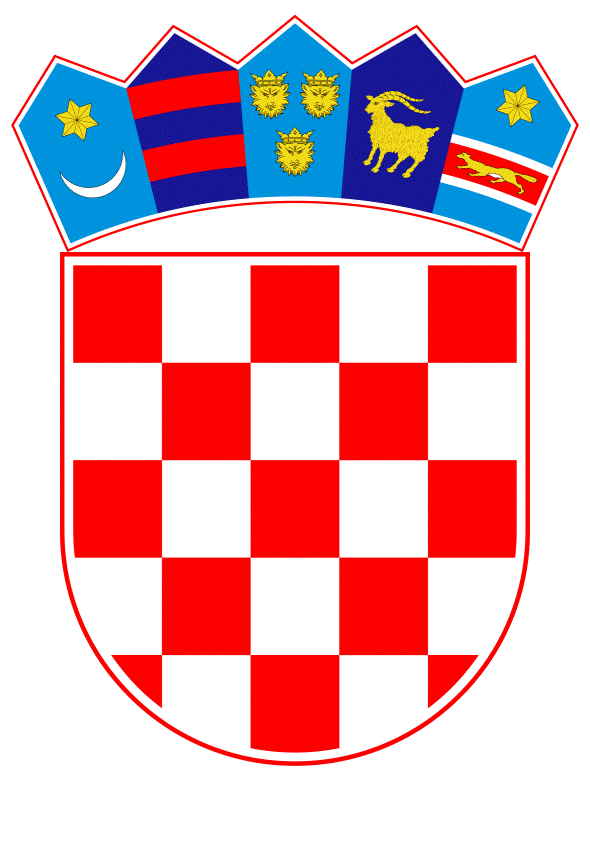 VLADA REPUBLIKE HRVATSKEZagreb, 20. veljače 2020.______________________________________________________________________________________________________________________________________________________________________________________________________________________________PrijedlogNa temelju članka 31. stavka 3. Zakona o Vladi Republike Hrvatske (Narodne novine, br. 150/11, 119/14, 93/16 i 116/18) i točaka II. i III. Odluke o kriterijima i postupku za prihvaćanje pokroviteljstva Vlade Republike Hrvatske (Narodne novine, broj 44/16), Vlada Republike Hrvatske je na sjednici održanoj __________ 2020. godine donijelaZ A K L J U Č A K	1.	Vlada Republike Hrvatske prihvaća pokroviteljstvo nad međunarodnom konferencijom o fuziji SOFT - 2020 (Dubrovnik, 20. do 25. rujna 2020. godine), sukladno zamolbi Hrvatske fuzijske istraživačke jedinice.	2.	Prihvaćanjem pokroviteljstva Vlada Republike Hrvatske ne preuzima nikakve financijske obveze.Klasa:	 		Urbroj:			Zagreb,			                                                                                              PREDSJEDNIK                                                                                               mr. sc. Andrej PlenkovićObrazloženjeRepublika Hrvatska će od 20. do 25. rujna 2020. godine biti domaćin najveće svjetske konferencije o fuziji SOFT – 2020, koja će se održati u Dubrovniku, u organizaciji Instituta Ruđer Bošković, u partnerstvu sa  Fakultetom elektrotehnike, strojarstva i brodogradnje u Splitu, Hrvatskom udrugom poslodavaca i Europskom agencijom za fuziju, Fusion for Energy (F4E).Domaćinstvo nad ovim prestižnim simpozijem u godini u kojoj Hrvatska u prvih šest mjeseci predsjeda Vijećem Europske unije, bit će potpora europskim fuzijskim istraživanjima, te razvoju visokih tehnologija za ITER (International Thermonuclear Experimental Reactor) i DONES (Demo Oriented Neutron Source) koji su među naglascima hrvatskog mandata na čelu Vijeća.  Važno je istaknuti da je SOFT jedinstveni događaj u području fuzijskih istraživanja u svijetu, koji nije usmjeren isključivo na znanstvenike i znanstveno-istraživačke institucije, već kroz posebni dio programa okuplja tvrtke diljem svijeta, kojima se otvara mogućnost sudjelovanja na natječajima za unosne poslove na izgradnji ITER-a i DONES-a vrijedne stotinama milijuna euraSve brojnije sudjelovanje mladih istraživača i konsolidirana zastupljenost predstavnika industrije ukazuju na snažno pozicioniranje SOFT-a kao jedinstvene platforme za razmjenu najnovijih dostignuća u istraživanju i tehnologiji fuzije.Slijedom navedenoga, predlaže se Vladi Republike Hrvatske usvajanje predmetnog Prijedloga.Predlagatelj:Ministarstvo znanosti i obrazovanjaPredmet:Prijedlog za prihvaćanje pokroviteljstva Vlade Republike Hrvatske nad međunarodnom konferencijom o fuziji SOFT – 2020 (Dubrovnik, 20. do 25. rujna 2020. godine)